Buffet Style MenuAll buffets have a 10-person minimum | 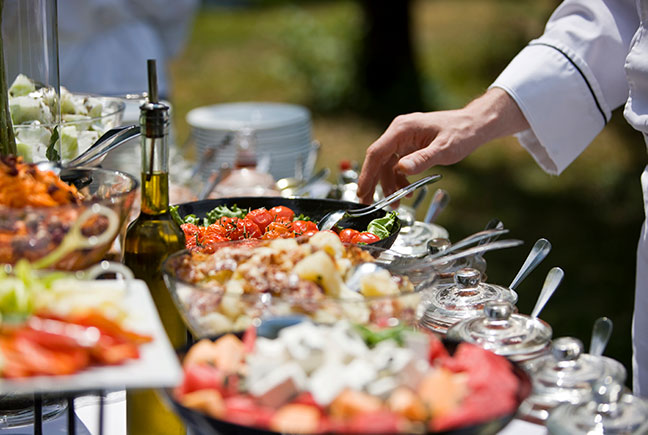 Buffets include but are not limited to:Salad | Entre | DessertAdd on appetizers and charcuterie to meet your needs.There are so many ways to customize your celebration, choose from any of these customer favorites or let us design a unique menu to match the theme and vision of your event. You dream it and we will deliver it!In order to guarantee quality & freshness, all orders must be finalized no later than 72 business hours prior to event. Thank you.Salad BarMixed GreenSpinachGrilled ChickenChopped BaconCarrotsCherry TomatoCheddar CheeseFeta CheeseBroccoli FloretsCucumberRed OnionsChickpeasMild PeppersMushroomsHerb CroutonsDRESSINGSRanch & Balsamic VinaigretteCan Customize on RequestsMAIN COURSESTARCH
Potato / Rice / Pasta /  |  created with love 
PROTEIN - gf + df
Beef / Chicken / Pork /  | daily creation** Seafood is available upon request at market price **
GRILLED MARKET VEGGIES - gf + Vegan
Seasonal VegetablesDESSERTSChefs Choice